Конспект занятия по формированию нравственно – этических правил и норм у детей старшего дошкольного возраста на примере венгерской сказки " Два жадных медвежонка"Задачи: Сформировать у детей знание о понятиях: «жадность», «щедрость»; воспитывать нравственные качества: доброта, щедрость и т.д.; формировать коммуникативные качества; помочь детям дать оценку поступкам медвежат и сформировать определённую позицию к проявлению жадности; развивать внимание, память, логическое мышление, устную речь детей, творческое воображение, эмоции.
Интеграция образовательных областей: Познавательное развитие, речевое развитие, социально-коммуникативное развитие, физическое развитие.Оборудование:1. Ширма с изображением леса2. Игрушки театра «БИ-БА-БО»: два Медвежонка, мама Медведица, Лиса, разные кусочки сыра3. Касса с кассиром (кассир – взрослый)4. Билет в театр с изображением геометрических фигур разного цвета (те же фигуры на стульчиках)5. Магнитофон (песня «Барбарики»)6. Музыкальное сопровождение на фортепиано на протяжении всей сказкиПредварительная работа:Беседа с детьми о театре. Содержание программы:1. Вступительная часть2. Представление3. Обсуждение4. Заключительная часть – хоровод.Ход занятия.1. Вступительная часть.Ведущий: Ребята, вы были когда-нибудь в театре? Сегодня вас ждет театрализованное представление. Вы увидите сказку «Два жадных медвежонка». Чтобы попасть в театр, нужно купить билеты в кассе (дети покупают билеты).На приобретенных билетах нарисованы геометрические фигуры определенного цвета. Вы должны найти свое место (на стуле и билете одинаковые фигуры).Занимайте свои места (звучит музыка).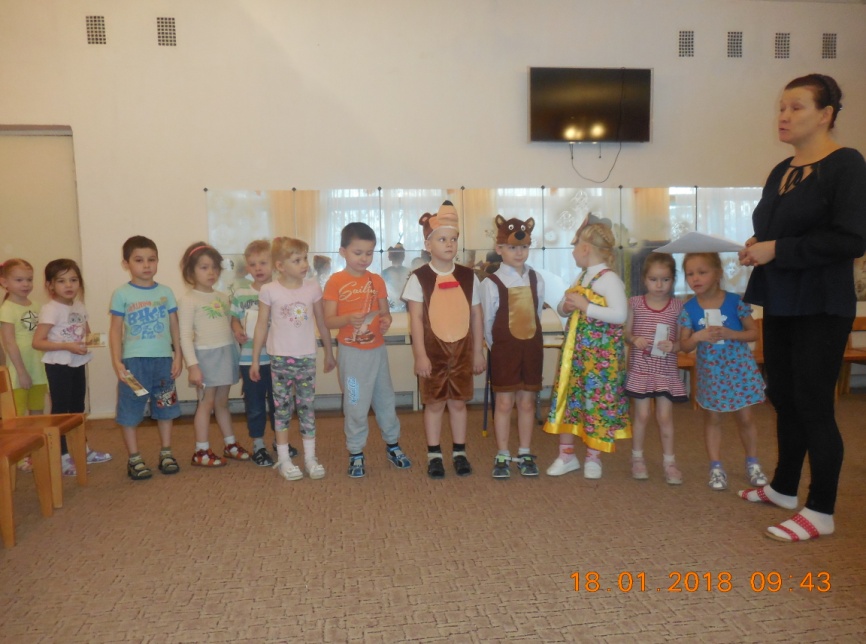 2. Представление.Автор: По ту сторону стеклянных гор, за шёлковым лугом, стоял нехоженый, невиданный густой лес. В этом нехоженом, невиданном густом лесу, в самой его чаще, жила старая медведица (выходит и здоровается). У неё было два сына – старший и младший (сыновья здороваются). Когда медвежата выросли, они решили, что пойдут по свету искать счастья. Медведица их обняла и сказала: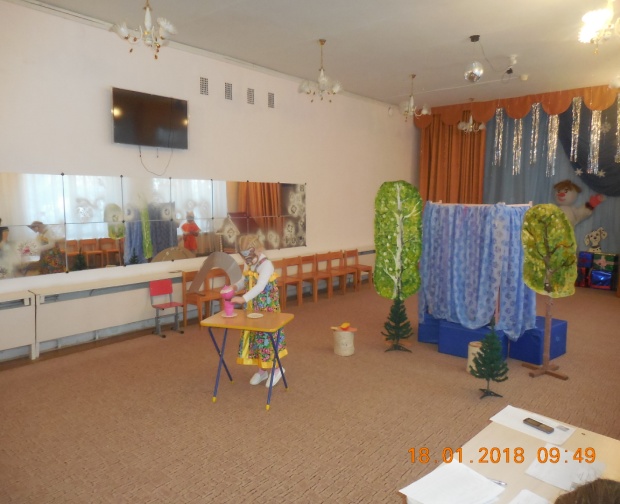 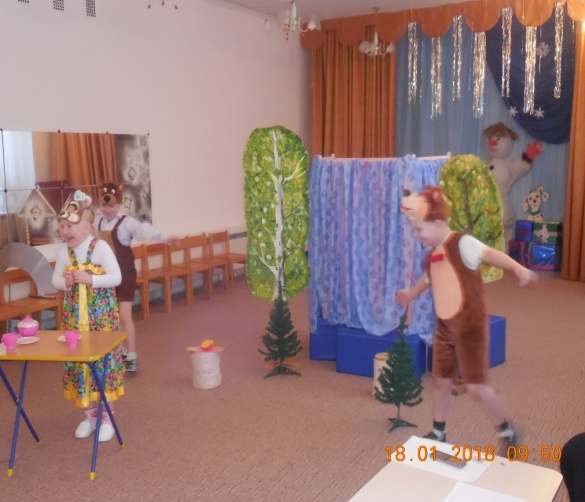 Медведица: Никогда не расставайтесь друг с другом,будьте дружными.Медвежата: Хорошо мамочка, мы пошли.Идут медведи день, другой (музыкальное сопровождение). Старший медвежонок: Эх, братик, до чего же мне есть хочется! Младший медвежонок: И мне хочется! Идут медведи и натыкаются на головку сыра.Старший медвежонок: Ой, братец, смотри, головка сыра.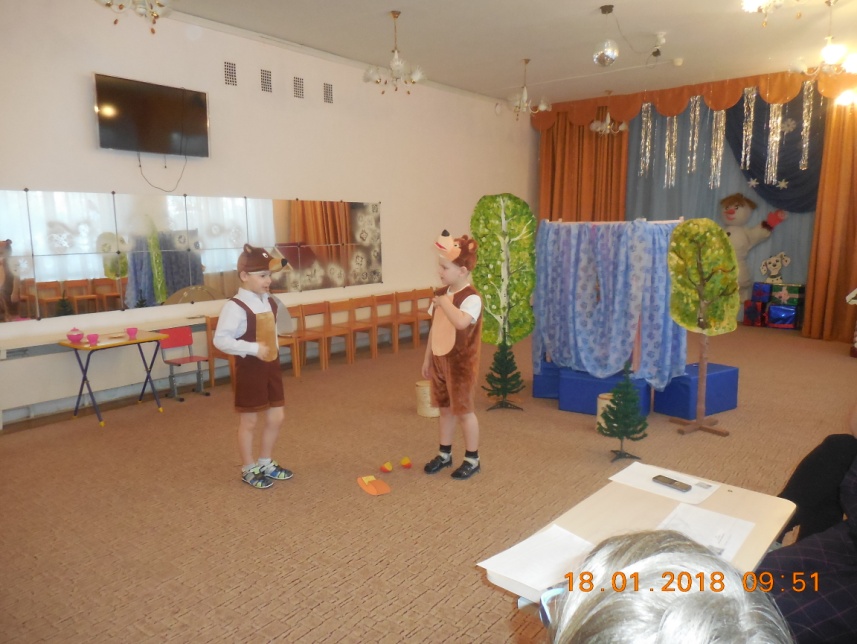 Младший медвежонок: Давай мы его поделим пополам!Старший медвежонок: Давай!Младший медвежонок: Дай мне!Старший медвежонок: Нет, мне дай!Медведи делят, спорят и появляется лиса.Лиса: О чём вы спорите, молодые люди?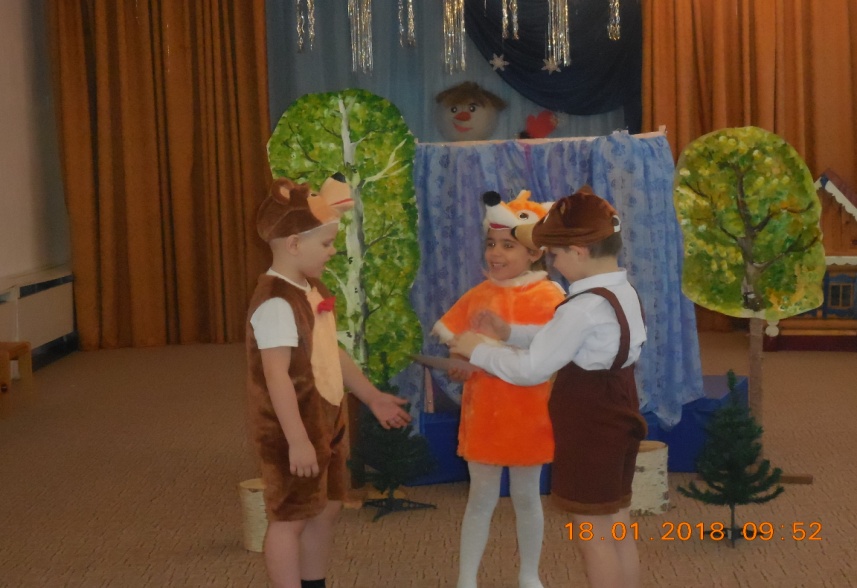 Младший медвежонок: Мы не можем поделить сыр.Лиса: Это не беда! Давайте я вам поделю сыр поровну: мне что младший, что старший — всё одно.Младший медвежонок: Вот хорошо-то! Дели!Лиса делит сыр. Один кусок больше, другой меньше.Медвежата закричали: Медвежата: Эти куски не одинаковые.Лиса: Тише, молодые люди! И эта беда не беда.Сейчас я всё улажу.Она откусила добрый кусок от большей части и проглотила его. Теперь большим стал меньший кусок.Младший медвежонок: И так неровно!Лиса: Ну, полно! Я сама знаю своё дело! И она откусила кусок от большей части. Теперь больший кусок стал меньшим.Младший медвежонок: Все равно неровно! Лиса: Да будет вам! Ещё самая малость – и будет поровну.Лиса продолжала делить сыр. А медвежата только чёрными носами водили туда-сюда, туда-сюда: от большего куска - к меньшему, от меньшего - к большему.Пока лиса не наелась досыта, она всё делила и делила.Но вот куски сравнялись, а медвежатам почти и сыра не осталось: два крохотных кусочка.Медвежата: Ну вот, лиса, совсем ничего не оставила!Лиса: Ну что ж, хоть и помалу, да зато поровну! Приятного вам аппетита, медвежата! - И, помахав хвостом, она убежала.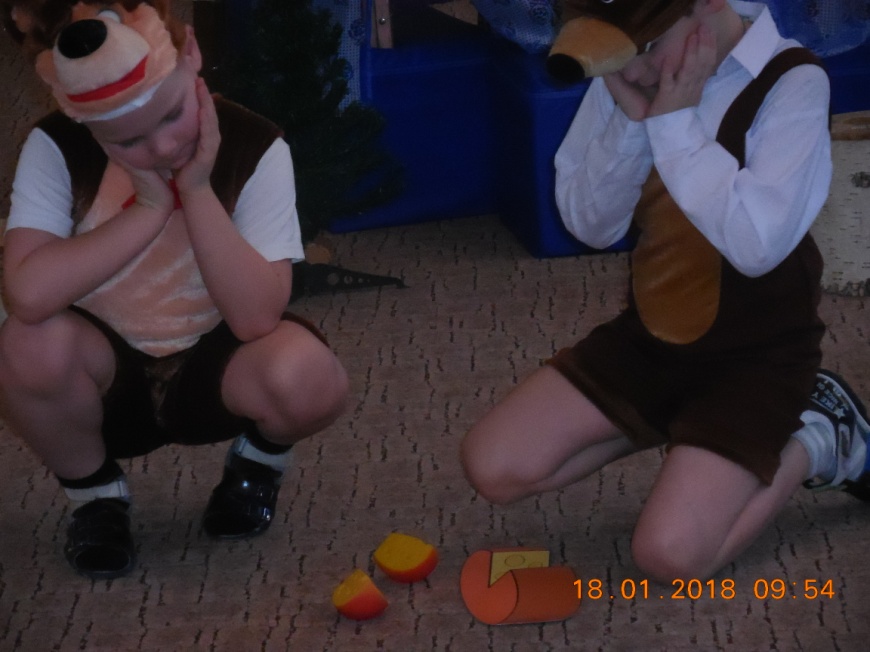 Автор: Так-то вот бывает с теми, кто жадничает!3. Обсуждение сказки.Ведущий:- Что случилось с медвежатами? (их обманула лиса)- Почему их обманула лиса? (потому что они не могли договориться, пожадничали)- Как были наказаны медвежата за свою жадность? (остались голодными)- Чему нас учит эта сказка, про жадных медвежат? (нужно быть добрым, не жадным, дружным)4. Заключительная часть.Ведущий: Ребята! А вы все дружные? (Да)Давайте мы с вами встанем в дружный хоровод. Дети танцуют в хороводе под музыку «Барбарики»